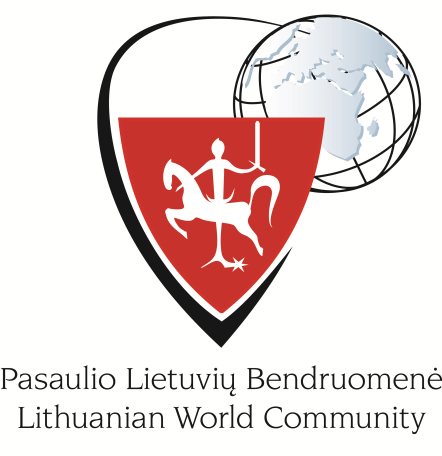 PASAULIO LIETUVIŲ BENDRUOMENĖS XV SEIMOREZOLIUCIJADĖL BALSAVIMO AKTYVUMO2015 m. liepos 17 d.VilniusPasaulio lietuvių bendruomenės Seimaspažymėdamas, kad dalyvavimas valstybės rinkimuose yra reikšmingas ryšio su savo Tėvyne ženklas;ragina Pasaulio lietuvių bendruomenės Valdybą bei šalių bendruomenes skatinti užsienio lietuvius aktyviai dalyvauti Lietuvos rinkimuose.Pasaulio Lietuvių Bendruomenės Seimo                     Pasaulio Lietuvių Bendruomenės SeimoPrezidiumo pirmininkė		                    Nutarimų komisijos pirmininkasRegina Narušienė                                                        Romas Cibas..........................................................                             ..........................................................